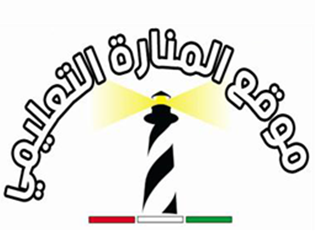 www.manaradocs.comالمستوى :المقطع : الأسبوع : نص فهم المنطوق : نص فهم المكتوب :إعداد الأستاذ :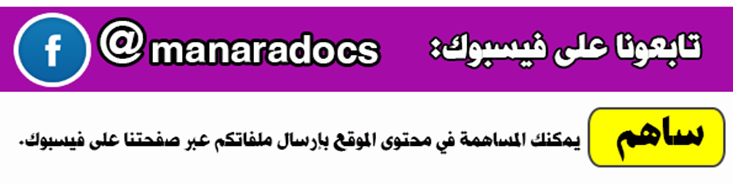 النشاط: اللغة العربية                                                  المقطع التعلمي4:  الرياضة و التسلية.                  الميدان: فهم المنطوق والتعبير الشفوي ( إدماج )                              المدة: 45دالمحتوى: في معرض الكتاب/مباراة في كرة القدم/أنواع الرياضة.                 الحصة: 01 و 02مؤشر الكفاءة: تجنيد معارفه لفهم خطابات منطوقة يغلب عليها النمط الحواري والتفاعل معه- يسترجع معرفة سابقة بالنصوص، - ينتج جملا بسيطة تترجم المعنى العام للنص  - يوظفها في إنجازالنشاط: اللغة العربية                                                   المقطع التعلمي4: الرياضة و التسلية.                  الميدان: فهم المنطوق والتعبير الشفوي ( إدماج )                        المدة: 45دالمحتوى: الصيغ هذا/هذه/هؤلاء/أين/متى.                                الحصة: 03                                  مؤشر الكفاءة: * تجنيد معارفه حول استعمال الصيغ في وضعيات تواصلية دالة   يتذكر الصيغ المدروسة                  - يوظفها بما يناسب - يوظفها في إنجازالنشاط: اللغة العربية                                               المقطع التعلمي4: الرياضة و التسلية.                  الميدان: فهم المكتوب                                                           المدة: 45دالمحتوى: قراءة الحروف المدروسة.                                       الحصة  04                                  مؤشر الكفاءة:* تجنيد معرفه حول استعمال الصيغ في وضعيات تواصلية دالة  - يسترجع مكتسباته	                - يجندها في كتابته للحروف المدروسة ضمن كلماتالنشاط: اللغة العربية                                                   المقطع التعلمي4: الرياضة و التسلية.                  الميدان: فهم المكتوب                                                           المدة: 45دالمحتوى: إدماج (معالجة )                                                   الحصة  05                                  مؤشر الكفاءة: * تجنيد معرفه حول استعمال الصيغ في وضعيات تواصلية دالة  - يسترجع المعارف  - يجندها لكتابة الحروف المدروسة في وضعيات مختلفة النشاط: اللغة العربية                                                      المقطع التعلمي4: الرياضة و التسلية.                 الميدان: تعبير كتابي                                                        المدة: 45دالمحتوى: إنتاج كتابي                                                       الحصة: 06مؤشر الكفاءة:- يسترجع معارفه المكتسبة                   - يحسن اختيار السند الملائم   النشاط:التربية الإسلامية                                                 المقطع التعلمي4: الرياضة و التسلية.                                                   الميدان: حفظ النصوص الشرعية وفهمها                                              المدة: 45دالمحتوى: إدماج                                                                   الحصة:01مؤشر الكفاءة:  يسترجع المعارف                 - يحفظ السورة الكريمة  استظهار المتعلم للسورة الكريمة  يحل وضعيات في دفتر الأنشطة ويستظهر السور والأحاديثتم تحميل هذا الملف من: موقع المنارة التعليميللمزيد من الملفات التعليمية، زورونا على الرابط: https://www.manaradocs.com/تابعونا على فيسبوك للتوصّل بكل جديد في عالم التربية و التعليمصفحتنا على فيسبوك                   facebook.com/ManaraDocsمجموعتنا على فيسبوك      facebook.com/groups/ManaraDocsبريدنا الإلكتروني                       manaradocs.com@gmail.comالمراحلالمراحلالوضعيات التعلمية والنشاط المقترحالتقويموضعية الانطلاقوضعية الانطلاق- مراجعة مضامين النصوص المنطوقة للمقطع وكذا شخصياتها يتذكر ويجيببناء التعلماتفهم المنطوقالتعبير الشفوي* فهم المنطوق :* تفويج المتعلمين - توزيع بطاقات عناوين النصوص المنطوقة  مع قراءتها ثم مطالبة المتعلمين بالانجاز* اختر بطاقة عنوان النص المناسبة بعد سماعك للجملة :- سأشتري قصة النملة و الصرصور لصديقتي زينب. - التعليمة نفسها مع: - محفوظ يجيد السباحة على ظهره.- أعطى الحكم بطاقة حمراء لفاروق.  - كتابة الجمل على السبورة مصنفة - إعادة قراءة الجمل المتحصل عليهاأتأمل وأتحدث:* تثبيت صور على السبورة ومطالبة المتعلمين بالتعبير عنها متحدثا عن ذاته- لاحظ الصورة 1 - تحدث عن زيارتك لمعرض الكتاب.- لاحظ الصورة 2- تحدث عن مباراة كرة القدم لعبتها في الحي مع أصدقاؤك.- لاحظ الصورة 3 - تحدث عن أنواع الرياضة التي تعرفها. يختار ما يناسبيعبر استنادا على فهمه المنطوق التدريب والاستثمارفهم المنطوقالتعبير الشفوي- ربط التعابير ترسيخا للرصيد المعرفي الخاص بموضوع المقطع.تثبيت المعارف المكتسبةالتقويـــــــــــــــمالوضعيات التعلمية والنشاط المقتـــــــــــــرحالمراحـــليتذكر  الصيغويقدم المطلوب*مراجعة الصيغ المدروسة من خلال أمثلة مقدمة من المتعلمينوضعية الانطلاقيملأ الفراغ بما يناسب* كتابة النشاط على السبورة وشرح المطلوب منه مع المطالبة بالانجاز- أملأ الفراغ بما يناسب: - هذا/هذه/هؤلاء/متى/ أين.-..........مدرب و......لاعبون.-..........ملعب و.......كرة.-..........حارس مرمى.-..........لاعبو كرة القدم.-..........أقيم معرض الكتاب؟-.........انطلقت المباراة؟-.........ذهب أحمد مع أصدقائه؟بنــاء التعلمــــــاتيستعمل الصيغ في وضعية جديدة  هات جمل موظفا أحد الصيغ: هذا/هذهأمام/ وراءهو/هي.التدريـــب والاستثمــارالتقويـــــــــــــــمالوضعيات التعلمية والنشاط المقتـــــــــــــرحالمراحليقدم المطلوب مسترجعا معارفه* مراجعة الحروف المدروسة بتقديم المتعلمين لكلمات تحويهاوضعية الانطلاقيفهم المطلوب من النشاط ويبادر بالإنجاز كتابة كلمات تحوي الحروف المدروسة على السبورة * المطلوب: - إحاطة الحرف المقصود في كل مرة مع قراءته وذكر موضعه في الكلمة - يلي الإنجاز قراءة كل الكلمات الكلمات هي: قرد- صقر- كرة- ظهر- ضرس- طعام * تقوم الأستاذة بتوجيه المتعلمين في إنجازاتهم واستحسان أفضلها  إملاء الكلمات و كتابتها على الألواح.بنــاء التعلمــــــاتيعزز مهارته في الكتابة انجاز النشاط في الكتابالاستثمـارالتقويـــــــــــــــمالوضعيات التعلمية والنشاط المقتـــــــــــــرحالمراحــليسترجع المعارف السابقة*مراجعة كتابة الحروف المدروسة في وضعيات مختلفة على اللوحة وضعية الانطلاقيقرأ المقصود قراءة جيدة* كتابة الحروف بوضعياته  على السبورة وقراءته قراءة واضحة متأنية من قبل الأستاذة - يعيد المتعلمون قراءة المقصود بحركاته القصيرة ثم الطويلة محاكين أستاذتهم في النطق  توجه الأستاذة القراءات *  - عرض النشاط على المتعلمين على السبورة ـص- ضـ - طـ - كـ - قـ- ظـ      . ـفر–  .ـفل  – . ـرة -  مــقـ.  -  .ــرد - .ـفدع     - قراءة كل كلمة ناقصة من قبل الأستاذة تدريجياالمطلوب: - إتمام المتعلم للحرف الناقص في كل كلمة باختياره للوضعيات المعطاة لهبنــاء التعلمــــــاتيعزز مهارته في الكتابةهات كلمات تتضمن الحروف المدروسة مع تحديد موقعها و حركتهاالاستثمـارالمراحلالوضعية التعليمة التعليميةالتقويموضعية الانطلاقالوضعية الانطلاقية الأم :يقرا المعلم الوضعيةفي أوقات فراغك تذهب لتتسلى أو تمارس هويتك المفضلة. فما هي هويتك؟ و ما هي الأماكن التي تقصدها للتسلية؟ التعليمة: محاورة التلاميذ حول نص المشكلة الأم، لاستخراج المهمات، والتركيز          على المهمة الأولى.المهمات: 1- يتعرف المتعلم على أماكن التسلية، و ضرورة الاستئذان قبل الذهاب.يجري مقابلة في كرة القدم مع أصدقائه.يعبر عن هويته المفضلة بجمل قصيرة معبرة و ذات دلالة.يسمعبناء التعلماتالوضعية الجزئية الأولى: الأسبوع الأول: تعرف المتعلم على معرض الكتاب الوضعية الجزئية الثانية: الأسبوع الثاني: تعرف المتعلم على مباراة في كرة القدم الجزئية الثالثة: الأسبوع الثالث: تعرف المتعلم على أنواع الرياضة ( الأسبوع الرابع ) المرحلة الأولى: ( الإدماج والتقويم في كل ميدان) يرتب صور الأحداث ويعبر عنها بجمل سليمة حسب مستواه; يوظف مكتسباته المعرفية والمنهجية في وضعيات تواصلية دالةدمج المهمات الثلاث وشكل نصا من خلال إجابات التلاميذيجيب عن كل مهمة  مع ذكر تفاصيل الحوار الذي جرى معه اثناء كل مهمةيكون نصا أو جملاستثمار المكتسباتانجاز المشروع مع المتعلمينينجز المشروعمراحل الحصةالوضعيات التعلمية والنشاط المقترحالمؤشرالتقويميستظهر التلاميذ حديث الاستئذانيستظهر يجيبالنشاط1: تكتب المعلمة التمرين على السبورة ومطالبة التلاميذ بانجازه على دفتر الأنشطة مع  الشرح المبسط يستمع ثم ينجز>تصحيح جماعي ثم التصحيح الفردي مع التشجيع للإجابات الصحيحة قراءة جماعية للسور الثلاث(الفاتحة/الإخلاص/الناس)يصحح يقرا